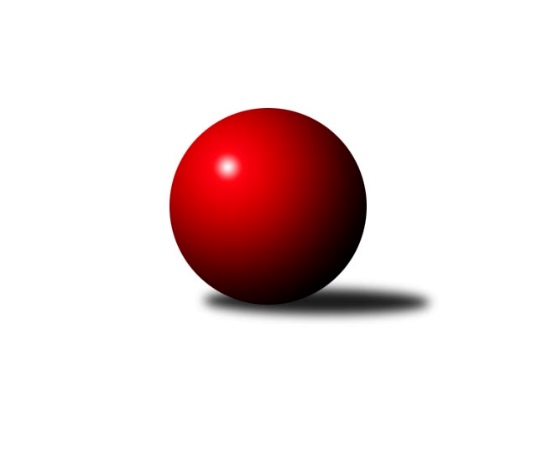 Č.14Ročník 2022/2023	12.5.2024 Přebor Domažlicka 2022/2023Statistika 14. kolaTabulka družstev:		družstvo	záp	výh	rem	proh	skore	sety	průměr	body	plné	dorážka	chyby	1.	Díly B	13	11	0	2	83.0 : 21.0 	(106.0 : 50.0)	2443	22	1713	730	50.5	2.	Zahořany B	14	10	1	3	67.0 : 45.0 	(98.5 : 69.5)	2370	21	1679	690	65.1	3.	Holýšov D	14	7	1	6	60.0 : 52.0 	(87.0 : 81.0)	2334	15	1649	684	65.5	4.	Kdyně C	13	7	0	6	51.0 : 53.0 	(80.0 : 76.0)	2249	14	1592	657	65.7	5.	Újezd C	14	5	0	9	47.5 : 64.5 	(76.0 : 92.0)	2208	10	1581	627	76.6	6.	Újezd B	14	0	0	14	19.5 : 92.5 	(44.5 : 123.5)	2114	0	1547	567	91.1Tabulka doma:		družstvo	záp	výh	rem	proh	skore	sety	průměr	body	maximum	minimum	1.	Díly B	7	7	0	0	54.0 : 2.0 	(66.5 : 17.5)	2493	14	2558	2399	2.	Holýšov D	7	5	1	1	37.0 : 19.0 	(45.0 : 39.0)	2440	11	2510	2347	3.	Zahořany B	6	5	0	1	34.0 : 14.0 	(47.0 : 25.0)	2404	10	2431	2331	4.	Kdyně C	7	4	0	3	30.5 : 25.5 	(44.0 : 40.0)	2188	8	2452	1820	5.	Újezd C	6	3	0	3	24.0 : 24.0 	(33.0 : 39.0)	2339	6	2389	2300	6.	Újezd B	8	0	0	8	12.5 : 51.5 	(25.5 : 70.5)	2149	0	2302	1906Tabulka venku:		družstvo	záp	výh	rem	proh	skore	sety	průměr	body	maximum	minimum	1.	Zahořany B	8	5	1	2	33.0 : 31.0 	(51.5 : 44.5)	2361	11	2474	2234	2.	Díly B	6	4	0	2	29.0 : 19.0 	(39.5 : 32.5)	2430	8	2487	2399	3.	Kdyně C	6	3	0	3	20.5 : 27.5 	(36.0 : 36.0)	2264	6	2428	1953	4.	Holýšov D	7	2	0	5	23.0 : 33.0 	(42.0 : 42.0)	2307	4	2397	2188	5.	Újezd C	8	2	0	6	23.5 : 40.5 	(43.0 : 53.0)	2213	4	2383	1961	6.	Újezd B	6	0	0	6	7.0 : 41.0 	(19.0 : 53.0)	2131	0	2246	2015Tabulka podzimní části:		družstvo	záp	výh	rem	proh	skore	sety	průměr	body	doma	venku	1.	Díly B	10	9	0	1	66.0 : 14.0 	(83.0 : 37.0)	2443	18 	5 	0 	0 	4 	0 	1	2.	Zahořany B	10	7	1	2	49.0 : 31.0 	(74.5 : 45.5)	2375	15 	4 	0 	1 	3 	1 	1	3.	Holýšov D	10	5	1	4	42.0 : 38.0 	(58.5 : 61.5)	2335	11 	4 	1 	0 	1 	0 	4	4.	Kdyně C	10	5	0	5	35.5 : 44.5 	(59.0 : 61.0)	2228	10 	3 	0 	2 	2 	0 	3	5.	Újezd C	10	3	0	7	31.0 : 49.0 	(53.0 : 67.0)	2200	6 	2 	0 	3 	1 	0 	4	6.	Újezd B	10	0	0	10	16.5 : 63.5 	(32.0 : 88.0)	2124	0 	0 	0 	5 	0 	0 	5Tabulka jarní části:		družstvo	záp	výh	rem	proh	skore	sety	průměr	body	doma	venku	1.	Zahořany B	4	3	0	1	18.0 : 14.0 	(24.0 : 24.0)	2341	6 	1 	0 	0 	2 	0 	1 	2.	Díly B	3	2	0	1	17.0 : 7.0 	(23.0 : 13.0)	2451	4 	2 	0 	0 	0 	0 	1 	3.	Kdyně C	3	2	0	1	15.5 : 8.5 	(21.0 : 15.0)	2335	4 	1 	0 	1 	1 	0 	0 	4.	Holýšov D	4	2	0	2	18.0 : 14.0 	(28.5 : 19.5)	2345	4 	1 	0 	1 	1 	0 	1 	5.	Újezd C	4	2	0	2	16.5 : 15.5 	(23.0 : 25.0)	2278	4 	1 	0 	0 	1 	0 	2 	6.	Újezd B	4	0	0	4	3.0 : 29.0 	(12.5 : 35.5)	2090	0 	0 	0 	3 	0 	0 	1 Zisk bodů pro družstvo:		jméno hráče	družstvo	body	zápasy	v %	dílčí body	sety	v %	1.	Jan Štengl 	 Holýšov D 	13	/	14	(93%)	24	/	28	(86%)	2.	Iveta Kouříková 	 Díly B 	11	/	11	(100%)	17	/	22	(77%)	3.	Lukáš Pittr 	 Díly B 	11	/	12	(92%)	19	/	24	(79%)	4.	Daniel Kočí 	 Díly B 	10	/	12	(83%)	18	/	24	(75%)	5.	Libor Benzl 	Zahořany B 	10	/	13	(77%)	21	/	26	(81%)	6.	Martin Kuneš 	 Díly B 	9	/	11	(82%)	17	/	22	(77%)	7.	Jiří Havlovic 	Zahořany B 	9	/	13	(69%)	21	/	26	(81%)	8.	Alexander Kondrys 	Újezd C 	8	/	10	(80%)	16	/	20	(80%)	9.	Tereza Krumlová 	Kdyně C 	8	/	10	(80%)	16	/	20	(80%)	10.	František Novák 	 Holýšov D 	8	/	10	(80%)	14	/	20	(70%)	11.	Jaroslava Löffelmannová 	Kdyně C 	8	/	13	(62%)	15	/	26	(58%)	12.	Miroslav Schreiner 	Zahořany B 	7	/	7	(100%)	14	/	14	(100%)	13.	Jaromír Duda 	 Díly B 	7	/	8	(88%)	11.5	/	16	(72%)	14.	Martin Smejkal 	Kdyně C 	7	/	11	(64%)	12	/	22	(55%)	15.	Dana Kapicová 	 Díly B 	7	/	11	(64%)	12	/	22	(55%)	16.	Klára Lukschová 	Újezd C 	7	/	11	(64%)	11	/	22	(50%)	17.	Lucie Horková 	 Holýšov D 	7	/	11	(64%)	11	/	22	(50%)	18.	Stanislav Šlajer 	 Holýšov D 	6	/	9	(67%)	11	/	18	(61%)	19.	Jitka Hašková 	Újezd C 	6	/	11	(55%)	12	/	22	(55%)	20.	Jana Dufková st.	Újezd B 	6	/	14	(43%)	14.5	/	28	(52%)	21.	Kristýna Krumlová 	Kdyně C 	5.5	/	10	(55%)	10.5	/	20	(53%)	22.	Zdeňka Vondrysková 	Újezd C 	5.5	/	13	(42%)	12	/	26	(46%)	23.	Pavel Strouhal 	Újezd B 	5.5	/	14	(39%)	13	/	28	(46%)	24.	Michael Martínek 	 Holýšov D 	5	/	7	(71%)	11	/	14	(79%)	25.	Slavěna Götzová 	Zahořany B 	5	/	9	(56%)	8	/	18	(44%)	26.	Alena Konopová 	Újezd C 	5	/	10	(50%)	7	/	20	(35%)	27.	Veronika Dohnalová 	Kdyně C 	4.5	/	10	(45%)	7	/	20	(35%)	28.	Jaroslav Buršík 	 Díly B 	4	/	6	(67%)	7	/	12	(58%)	29.	Šimon Pajdar 	Zahořany B 	4	/	9	(44%)	11	/	18	(61%)	30.	Pavlína Vlčková 	Zahořany B 	4	/	11	(36%)	9	/	22	(41%)	31.	Milan Staňkovský 	Kdyně C 	4	/	13	(31%)	11.5	/	26	(44%)	32.	Blanka Kondrysová 	Újezd C 	4	/	13	(31%)	11	/	26	(42%)	33.	Alena Jungová 	Zahořany B 	3	/	6	(50%)	5	/	12	(42%)	34.	Radka Schuldová 	 Holýšov D 	3	/	10	(30%)	5.5	/	20	(28%)	35.	Božena Rojtová 	 Holýšov D 	3	/	13	(23%)	7.5	/	26	(29%)	36.	Jan Lommer 	Kdyně C 	2	/	3	(67%)	5	/	6	(83%)	37.	Dana Tomanová 	 Díly B 	2	/	5	(40%)	3.5	/	10	(35%)	38.	Jana Dufková ml.	Újezd B 	2	/	5	(40%)	3	/	10	(30%)	39.	Jáchym Pajdar 	Zahořany B 	2	/	5	(40%)	2.5	/	10	(25%)	40.	Božena Vondrysková 	Újezd C 	2	/	6	(33%)	5	/	12	(42%)	41.	Jana Jaklová 	Újezd B 	2	/	10	(20%)	3	/	20	(15%)	42.	Jaroslav Získal st.	Újezd B 	2	/	12	(17%)	4.5	/	24	(19%)	43.	Jiří Stehlík 	 Holýšov D 	1	/	1	(100%)	2	/	2	(100%)	44.	Jan Mašát 	Zahořany B 	1	/	3	(33%)	1	/	6	(17%)	45.	Michaela Eichlerová 	Kdyně C 	0	/	1	(0%)	1	/	2	(50%)	46.	Marta Volfíková 	 Díly B 	0	/	1	(0%)	1	/	2	(50%)	47.	Pavel Mikulenka 	 Díly B 	0	/	1	(0%)	0	/	2	(0%)	48.	Jakub Křička 	 Holýšov D 	0	/	1	(0%)	0	/	2	(0%)	49.	Pavlína Berková 	Újezd B 	0	/	1	(0%)	0	/	2	(0%)	50.	Jozef Šuráň 	 Holýšov D 	0	/	2	(0%)	1	/	4	(25%)	51.	Martin Jelínek 	 Holýšov D 	0	/	2	(0%)	0	/	4	(0%)	52.	Roman Vondryska 	Újezd C 	0	/	2	(0%)	0	/	4	(0%)	53.	Jitka Kutilová 	Zahořany B 	0	/	3	(0%)	1	/	6	(17%)	54.	Kateřina Šebestová 	Kdyně C 	0	/	4	(0%)	2	/	8	(25%)	55.	Radek Schreiner 	Zahořany B 	0	/	5	(0%)	5	/	10	(50%)	56.	Jürgen Joneitis 	Újezd C 	0	/	6	(0%)	1	/	12	(8%)	57.	Jaroslav Získal ml.	Újezd B 	0	/	11	(0%)	2.5	/	22	(11%)	58.	Václav Kuneš 	Újezd B 	0	/	14	(0%)	4	/	28	(14%)Průměry na kuželnách:		kuželna	průměr	plné	dorážka	chyby	výkon na hráče	1.	Kuželky Holýšov, 1-2	2409	1700	708	64.6	(401.6)	2.	TJ Sokol Zahořany, 1-2	2336	1661	675	68.8	(389.4)	3.	Sokol Díly, 1-2	2319	1641	677	66.9	(386.5)	4.	TJ Sokol Újezd Sv. Kříže, 1-2	2277	1632	645	71.9	(379.6)	5.	TJ Sokol Kdyně, 1-2	2217	1577	639	70.0	(369.5)Nejlepší výkony na kuželnách:Kuželky Holýšov, 1-2 Holýšov D	2510	9. kolo	Jan Štengl 	 Holýšov D	492	9. kolo Holýšov D	2491	3. kolo	Michael Martínek 	 Holýšov D	482	5. koloZahořany B	2474	5. kolo	Michael Martínek 	 Holýšov D	478	9. kolo Holýšov D	2448	6. kolo	Jiří Havlovic 	Zahořany B	473	5. koloZahořany B	2434	11. kolo	František Novák 	 Holýšov D	463	9. kolo Holýšov D	2432	5. kolo	Jan Štengl 	 Holýšov D	459	6. kolo Holýšov D	2429	13. kolo	Iveta Kouříková 	 Díly B	459	3. kolo Holýšov D	2423	11. kolo	Michael Martínek 	 Holýšov D	455	6. kolo Díly B	2415	3. kolo	Jan Štengl 	 Holýšov D	451	3. kolo Díly B	2409	13. kolo	Lukáš Pittr 	 Díly B	449	3. koloTJ Sokol Zahořany, 1-2 Díly B	2447	9. kolo	Lukáš Pittr 	 Díly B	460	9. koloZahořany B	2431	3. kolo	František Novák 	 Holýšov D	450	1. koloZahořany B	2421	6. kolo	Miroslav Schreiner 	Zahořany B	446	8. koloZahořany B	2418	8. kolo	Michael Martínek 	 Holýšov D	440	1. koloZahořany B	2415	9. kolo	Libor Benzl 	Zahořany B	436	3. koloZahořany B	2409	1. kolo	Jiří Havlovic 	Zahořany B	433	8. kolo Holýšov D	2397	1. kolo	Iveta Kouříková 	 Díly B	429	9. koloZahořany B	2331	13. kolo	Pavlína Vlčková 	Zahořany B	428	1. koloÚjezd C	2265	13. kolo	Jiří Havlovic 	Zahořany B	425	6. koloKdyně C	2247	8. kolo	Libor Benzl 	Zahořany B	422	1. koloSokol Díly, 1-2 Díly B	2558	10. kolo	Lukáš Pittr 	 Díly B	464	4. kolo Díly B	2539	7. kolo	Lukáš Pittr 	 Díly B	462	11. kolo Díly B	2532	14. kolo	Daniel Kočí 	 Díly B	457	14. kolo Díly B	2530	11. kolo	Martin Kuneš 	 Díly B	454	7. kolo Díly B	2489	4. kolo	Jaromír Duda 	 Díly B	451	12. kolo Díly B	2483	1. kolo	Jaromír Duda 	 Díly B	451	14. kolo Díly B	2453	12. kolo	Lukáš Pittr 	 Díly B	447	10. kolo Díly B	2399	2. kolo	Lukáš Pittr 	 Díly B	445	7. koloZahořany B	2363	14. kolo	Iveta Kouříková 	 Díly B	444	7. koloZahořany B	2282	4. kolo	Dana Kapicová 	 Díly B	442	10. koloTJ Sokol Újezd Sv. Kříže, 1-2 Díly B	2487	6. kolo	Alexander Kondrys 	Újezd C	454	12. koloKdyně C	2428	13. kolo	Jan Štengl 	 Holýšov D	453	4. koloKdyně C	2414	9. kolo	Blanka Kondrysová 	Újezd C	453	6. koloZahořany B	2404	10. kolo	Iveta Kouříková 	 Díly B	448	8. koloZahořany B	2400	7. kolo	Jan Štengl 	 Holýšov D	445	12. kolo Díly B	2399	8. kolo	Tereza Krumlová 	Kdyně C	443	9. koloÚjezd C	2389	6. kolo	Miroslav Schreiner 	Zahořany B	440	7. koloÚjezd C	2383	1. kolo	Michael Martínek 	 Holýšov D	439	4. koloÚjezd C	2380	12. kolo	Tereza Krumlová 	Kdyně C	439	13. koloÚjezd C	2369	11. kolo	Alexander Kondrys 	Újezd C	438	7. koloTJ Sokol Kdyně, 1-2Kdyně C	2452	10. kolo	Martin Smejkal 	Kdyně C	443	10. kolo Díly B	2418	5. kolo	František Novák 	 Holýšov D	439	10. kolo Holýšov D	2358	10. kolo	Jaroslava Löffelmannová 	Kdyně C	435	2. koloKdyně C	2317	7. kolo	Tereza Krumlová 	Kdyně C	434	14. koloKdyně C	2311	4. kolo	Tereza Krumlová 	Kdyně C	433	5. koloZahořany B	2298	2. kolo	Lukáš Pittr 	 Díly B	433	5. koloKdyně C	2257	14. kolo	Jan Lommer 	Kdyně C	428	10. koloZahořany B	2234	12. kolo	Martin Kuneš 	 Díly B	427	5. koloKdyně C	2225	12. kolo	Daniel Kočí 	 Díly B	424	5. koloÚjezd C	2193	14. kolo	Tereza Krumlová 	Kdyně C	424	12. koloČetnost výsledků:	8.0 : 0.0	5x	7.0 : 1.0	5x	6.0 : 2.0	13x	5.5 : 2.5	1x	5.0 : 3.0	1x	4.0 : 4.0	1x	3.5 : 4.5	1x	3.0 : 5.0	4x	2.0 : 6.0	5x	1.0 : 7.0	6x